AGENDALAFAYETTE COUNTY SCHOOL BOARDEXECUTIVE SESSION, FEBRUARY 1, 2022TO:		Lafayette County School BoardFROM:		Robert Edwards, Superintendent of Schools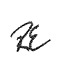 SUBJECT:	School Board Executive Session February 1, 2022 in the School Board Administration Building immediately following the regularly scheduled board meetingThe School Board of Lafayette County, Florida will meet in Executive Session on Tuesday, February 1, 2022 immediately following the Special Session board meeting.  Bargaining/Contract Negotiations will be discussed at this meeting.  Present will be School Board Members Darren Driver, Jeff Walker, Marion McCray, Amanda Hickman, and Taylor McGrew.  Also present will be Superintendent Robert Edwards, Board Attorney Leenette McMillan-Fredriksson, District Finance Director, Tammi Maund, and Chief Negotiator, Alissa Hingson.  Per Florida Statutes, Executive Sessions are closed to the public.